2019-2020 DELAWARE VALLEY HR PERSON OF THE YEARSTUDENT MERIT SCHOLARSHIP AWARD APPLICATIONPlease complete this application and return it by noon on March 2, 2020 to:Monterry Luckey via email to: info@hrpersonaward.orgCheck One:Undergraduate Application				Graduate Application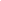 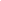 For students graduating and moving onto another program/university, proof of acceptance/enrollment may be required.Scholarship recipients will be required to sign a document that awarded funds will be used to pay for school-related expenses.PART I.  Contact information Name: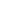 College/University: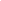 Local Address: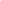 City:					State: 					Zip Code: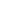 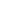 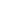 Home Phone:					Work Phone (if applicable): Email: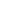 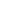 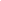 Student StatusFull-time		Part-time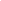 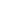 Year in Program: 				# of Credits Earned as of Fall 2019: Major:							Concentration: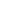 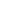 Cumulative GPA (as of Fall 2019):  Major:______________    Overall:___________________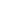 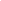 Anticipated Graduation Date: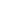 PART II.  A. List your academic and human resources-related professional achievements during the time you have been enrolled in your current degree program. Be sure to include all SHRM student activities and volunteerism in the HR field. List all activities you feel are pertinent. (If additional space is needed, attach a separate sheet.)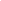 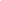 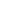 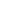 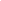 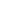 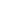 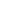 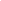 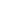 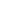 B.  Please attach a copy of your resume and a copy of your transcript. (An unofficial copy will be accepted.)PART III-EssaysEssays will be evaluated for applicant’s ability to completely and thoughtfully articulate an answer to each question, as well as the ability to demonstrate experience and/or classroom learning which would enhance the applicant’s candidacy for future HR roles. Please note that spelling and grammar errors will deduct from the overall assessment of your response.Provide your opinion, and support for that opinion, on the following topics:List two skills you feel will be critical to success in your career as a Human Resources professional.    Describe how you have already demonstrated these skills, and how you plan to develop them further.2.  Identify one trend in the Human Resources industry and how that trend will impact Human Resources in the next 3-5 years. Offer an explanation for your choice.Please keep each of your essays to no more than one double-spaced, typed page. Attach your essays to this application; please include your name, address and telephone number at the top of each page.  The Merit Scholarship Award application deadline is noon on March 2, 2020.  Please submit your application and related attachments in one package to Monterry Luckey via email to: info@hrpersonaward.orgPlease feel free to attach a separate page if necessary. Recommendation letters must be submitted as part of this package and should not be received separately and/or directly by the faculty member writing the recommendation.  Scholarship Applicant Statement                                                                    Please Read CarefullyI authorize a representative from the Delaware Valley HR Person of the Year Committee to investigate any and all entries contained in this application. All entries made by me on this application are true and correct. If I am considered for the scholarship award, I understand that misrepresentation or omission of any called for fact on this application or any other statements made in connection with my request for the scholarship, will be sufficient cause for the scholarship to be revoked.By signing the below, the scholarship applicant agrees that the information in this application is completely accurate and agrees to the statement above.  Scholarship Applicant Signature:  ______________________________	Date: ___________________PART IV--Faculty Recommendation-next pagePART IV.  Faculty Recommendation LetterTo be completed by a faculty member who can support your application for this scholarship award.  Recommendation for: Student’s Name: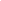 Recommender’s Name:College/University: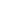 Work Phone:					Email: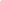 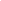 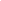 To the faculty member writing the recommendation: The Delaware Valley HR Person of the Year Scholarship Committee seeks your comments on the above-named student’s academic performance, contributions to the student SHRM chapter (if applicable), contributions to community, volunteerism and overall commitment to/interest in pursuing a career in human resources. Information should be factual, based on personal knowledge/observation of the applicant.  The Merit Scholarship Award application deadline is noon, March 2, 2020.  Please make sure the applicant has a signed letter of recommendation to submit by the deadline.  Scholarship Application ChecklistHave you:Completed your application?Included a copy of your resume?Included a copy of your most recent transcript? (Fall 2019; an unofficial copy will be accepted)Included your two essay responses?Requested a faculty recommendation?Please note that all of the above listed items must be received no later than noon on March 2, 2020.  If an item is missing from the application package, the application will not be considered.  It is your responsibility to follow-up with faculty and the Delaware Valley HR Person of the Year Committee to ensure that your complete application package is received.  If you wish to check on the status of your application, please contact Monterry Luckey via email to: info@hrpersonaward.org